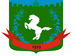 Томская область Томский районМуниципальное образование «Зональненское сельское поселение»ИНФОРМАЦИОННЫЙ БЮЛЛЕТЕНЬПериодическое официальное печатное издание, предназначенное для опубликованияправовых актов органов местного самоуправления Зональненского сельского поселенияи иной официальной информации                                                                                                                               Издается с 2005г.  п. Зональная Станция                                                                         	            № 51/1 от 12.09.2023г.ТОМСКАЯ ОБЛАСТЬ         ТОМСКИЙ РАЙОНАДМИНИСТРАЦИЯ ЗОНАЛЬНЕНСКОГО СЕЛЬСКОГО ПОСЕЛЕНИЯПОСТАНОВЛЕНИЕ«12» сентября 2023г. 						        		                    № 249/БОб утверждении Регламента реализации полномочий администратора доходов бюджета Зональненского сельского поселенияо по взысканию дебиторской задолженности по платежам в бюджет, пеням и штрафам по нимВ соответствии со статьей 160.1 Бюджетного кодекса Российской Федерации от 31.07.1998 № 145-ФЗ, приказом Минфина России от 18.11.2022 № 172н «Об утверждении общих требований к регламенту реализации полномочий администратора доходов бюджета по взысканию дебиторской задолженности по платежам в бюджет, пеням и штрафам по ним»:П О С Т А Н О В Л Я Ю:1. Утвердить Регламент реализации полномочий администратора доходов бюджета Зональненского сельского поселения по взысканию дебиторской задолженности по платежам в бюджет, пеням и штрафам по ним согласно приложению, к настоящему постановление.2. Обнародовать и разместить настоящее постановление на официальном сайте Зональненского сельского поселения.3.Администрации Зональненского сельского поселения опубликовать настоящее постановление в официальном печатном издании Зональненского сельского поселения "Информационный бюллетень" и разместить на официальном сайте муниципального образования Зональненского сельского поселения http://admzsp.ru.Настоящее постановление вступает в силу после его официального опубликования.    Контроль за исполнением настоящего постановления оставляю за собой.Глава поселения(Глава Администрации)                                                                                        Е.А. КоноваловаПриложение Администрации Зональненского сельского поселенияот   12 сентября     № 249/БРегламентреализации полномочий администратора доходов бюджета Зональненского сельского поселения по взысканию дебиторской задолженности по платежам в бюджет, пеням и штрафам по ним1. Общие положения1. Настоящий Регламент устанавливает порядок реализации полномочий администратора доходов бюджета Зональненского сельского поселения по взысканию дебиторской задолженности по платежам в бюджет, пеням и штрафам по ним, являющимся источниками формирования доходов бюджета сельского поселения, за исключением платежей, предусмотренных законодательством о налогах и сборах (далее - Регламент, дебиторская задолженность по доходам).2. Мероприятия, направленные на недопущение образования просроченной дебиторской задолженности по доходам и выявление факторов, влияющих на образование просроченной дебиторской задолженности по доходам2.1. В целях недопущения образования просроченной дебиторской задолженности по доходам, а также выявления факторов, влияющих 
на образование просроченной дебиторской задолженности по доходам, Зональненского сельского поселения осуществляет следующие мероприятия: 2.1.1. Контроль за правильностью исчисления, полнотой и своевременностью осуществления платежей в бюджет сельского поселения, пеней и штрафов по ним, по закрепленным источникам доходов бюджета сельского поселения, как за администратором доходов:  - за фактическим зачислением платежей в доход бюджета сельского поселения в размерах и сроки, установленные законодательством Российской Федерации, договорам (контрактам);- за погашением (квитированием) начислений соответствующими платежами, являющимися источниками формирования доходов бюджета сельского поселения, за исключением платежей, являющихся источниками формирования доходов бюджета, информация, необходимая для уплаты которых, включая подлежащую уплате сумму, не размещается в ГИС ГМП, перечень которых утвержден приказом Минфина России от 25 декабря 2019 г. № 250н «О перечне платежей, являющихся источниками формирования доходов бюджетов бюджетной системы Российской Федерации, информация, необходимая для уплаты которых, включая подлежащую уплате сумму, не размещается в ГИС ГМП»;- за исполнением графика платежей в связи с предоставлением отсрочки или рассрочки уплаты платежей и погашением дебиторской задолженности по доходам, образовавшейся в связи с неисполнением графика уплаты платежей в бюджет сельского поселения, а также за начислением процентов за предоставленную отсрочку или рассрочку и пени (штрафы) за просрочку уплаты платежей в бюджет сельского поселения в порядке и случаях, предусмотренных законодательством Российской Федерации;- за своевременным начислением неустойки (штрафов, пени);- за своевременным составлением первичных учетных документов, обосновывающих возникновение дебиторской задолженности или оформляющих операции по ее увеличению (уменьшению), а также передачей документов для отражения в бюджетном учете.2.2 Проведение инвентаризации расчетов с должниками, включая сверку данных по доходам бюджета сельского поселения на основании информации о непогашенных начислениях, содержащейся в ГИС ГМП, в том числе в целях оценки ожидаемых результатов работы по взысканию дебиторской задолженности по доходам, признания дебиторской задолженности по доходам сомнительной;2.3 Проведение мониторинга финансового (платежного) состояния должников, в том числе при проведении мероприятий по инвентаризации дебиторской задолженности по доходам, на предмет:- наличия сведений о взыскании с должника денежных средств в рамках исполнительного производства;- наличия сведений о возбуждении в отношении должника дела о банкротстве.3. Мероприятия, направленные на урегулирование дебиторской задолженности по доходам в досудебном порядке3.1. В целях урегулирования в досудебном порядке дебиторской задолженности по доходам (со дня истечения срока уплаты соответствующего платежа в бюджет сельского поселения (пеней, штрафов) до начала работы по их принудительному взысканию) осуществляются следующие мероприятия:3.1.1. Направление требования должнику о погашении образовавшейся задолженности (в случаях, когда денежное обязательство не предусматривает срок его исполнения и не содержит условия, позволяющего определить этот срок, а равно в случаях, когда срок исполнения обязательства определен моментом востребования).3.1.2. Направление претензии должнику о погашении образовавшейся задолженности в досудебном порядке в установленный законом или договором (контрактам) срок досудебного урегулирования в случае, когда претензионный порядок урегулирования спора предусмотрен процессуальным законодательством Российской Федерации, договором (контрактом).3.1.3. Рассмотрение вопроса о возможности расторжения договора (контракта), предоставления отсрочки (рассрочки) платежа, реструктуризации дебиторской задолженности по доходам в порядке и случаях, предусмотренных законодательством Российской Федерации;3.1.4. Направление в уполномоченный орган по предоставлению в деле о банкротстве и в процедурах, применяемых в деле о банкротстве, требований об уплате обязательных платежей и требований Российской Федерации в деле о банкротстве и в процедурах, применяемых в деле о банкротстве утвержденного постановлением Правительства Российской Федерации от 29 мая 2004 г. № 257 «Об обеспечении интересов Российской Федерации как кредитора в деле о банкротстве и в процедурах, применяемых в деле о банкротстве».3.1.5 Уведомление должников (дебиторов) о переводе 
их задолженности в просроченную в случае неуплаты или оплаты 
в неполном объеме платежей, предусмотренных претензиями и (или) требованиями.3.2. Срок для добровольного погашения дебиторской задолженности по доходам составляет 30 календарных дней со дня направления должнику (дебитору) претензии (требования), если иное не установлено контрактом (договором), соглашением либо действующим законодательством Российской Федерации.3.3. При добровольном исполнении обязательств в срок, указанный в требовании (претензии), претензионная работа в отношении должника прекращается. 4.  Мероприятия по принудительному взысканиюдебиторской задолженности по доходам4.1. При отсутствии добровольного исполнения требования (претензии) должником в установленный для погашения задолженности срок, взыскание задолженности производится в судебном порядке.4.2. Взыскание просроченной дебиторской задолженности в судебном порядке осуществляется в сроки и в порядке, установленными действующими законодательством Российской Федерации4.3. Специалист администрации Зональненского сельского поселения в течение 30 рабочих дней с даты получения информации, указанной в п.4.1 регламента, подготавливает и направляет исковое заявление о взыскании просроченной дебиторской задолженности в суд.4.4. В случае если до вынесения решения суда требования об уплате исполнены должником добровольно, специалист администрации Зональненского сельского поселения, в установленном порядке заявляет об отказе от иска.4.5. При принятии судом решения о полном (частичном) отказе в удовлетворении заявленных требований администрации Зональненского сельского поселения обеспечивается принятие исчерпывающих мер по обжалованию судебных актов.5. Мероприятия, проводимые в целях наблюдения (в том числе за возможностью взыскания дебиторской задолженности по доходам в случае изменения имущественного положения должника) за платежеспособностью должника в целях обеспечения исполнения дебиторской задолженности по доходам	5.1. Направление запросов о подтверждении имущественного положения должника, в подразделения Федеральной кадастровой палаты Федеральной службы государственной регистрации, кадастра и картографии, и иные организации.	5.2. Мониторинг сервисов Федеральной налоговой службы и иных сервисов в сети Интернет в целях изучения платежеспособности должников.	5.3. На стадии принудительного исполнения службой судебных приставов судебных актов о взыскании просроченной дебиторской задолженности с должника, специалист администрации Зональненского сельского поселения осуществляет, при необходимости, взаимодействие со службой судебных приставов, включающее в себя:- запрос информации и мероприятиях, проводимых приставом-исполнителем, о сумме непогашенной задолженности, о наличии данных об объявлении розыска должника, его имущества, об изменении состояния счета (счетов) должника, его имущества и т.д.;- проводит мониторинг эффективности взыскания просроченной дебиторской задолженности в рамках исполнительного производства. 6. Порядок обмена информацией (первичными учетнымидокументами) между структурными подразделениямиПри выявлении дебиторской задолженности по доходам специалист администрации Зональненского сельского поселения, на которого возложено исполнение функций контрактного управляющего в сфере закупок, ответственный за осуществление контроля по исполнению муниципального контракта (договора), соглашения и (или) иного обязательства, установленного действующим законодательством Российской Федерации (глава сельского поселения), подготавливает проект претензии (требования) в 2-х экземплярах. Подготовленная претензия (требование) подписывается главой Зональненского сельского поселения и в течение пяти рабочих дней направляет должнику (дебитору), а второй экземпляр вместе с документами, обосновывающими возникновение дебиторской задолженности, передается бухгалтеру Зональненского сельского поселения для своевременного начисления задолженности и отражения в бюджетном учете.В случае неуплаты или оплаты в неполном объеме платежей, предусмотренных претензией (требованием), ответственный сотрудник подготавливает в 2-х экземплярах проект уведомления должнику о переводе его задолженности в просроченную. Подготовленный проект уведомления подписывается главой Зональненского сельского поселения и в течение трех рабочих дней направляется должнику (дебитору), а второй экземпляр передается специалисту вместе с документами, содержащими информацию о согласии должника (дебитора) добровольно погасить задолженность, о предоставлении отсрочки (рассрочки) платежа, либо об отказе должника (дебитора) от уплаты платежей.В случае принятия решения о принудительном взыскании дебиторской задолженности по доходам подготовка документов осуществляется в соответствии с разделом 4 Регламента.